附件3-1财政支出项目绩效评价报告     评价类型：□实施过程评价      ☑完成结果评价     项目名称：       妇女之家工作经费                   项目单位：       儋州市妇女联合会                   主管部门：                                            评价时间：   2020年4月20日至 2020年4月24日     组织方式：□财政部门     □主管部门     ☑项目单位     评价机构：□中介机构     □专家组       ☑项目单位评价组             评价单位（盖章）：儋州市妇女联合会                    上报时间：2020年5月7日附件3-2项目绩效目标表项目名称：注：预算批复的绩效目标如有调整的，需在报告中加以说明。新增（包括需调整）目标的项目可参照2016年预算编制中我厅已审核同类型项目目标重新设置或调整填报。附件3-3项目基本信息附件3-42019年度妇女之家工作经费财政支出项目绩效评价报告一、项目概况（一）项目单位基本情况。儋州市妇联是群团机关单位，行政经费实行预算管理，经费来源由财政全额拨款。内设办公室、妇女儿童权益部（加挂儋州市人民政府妇女儿童工作委员会办公室牌子）、城乡部等3个职能部门。项目基本性质、用途和主要内容、涉及范围。根据全国妇联原党组书记宋秀岩在党群共建创先争优推动妇联基层组织建设创新发展座谈会上的讲话，按妇女人均1元的标准将妇联工作经费纳入财政预算，海南省妇联关于转发全国妇联《关于全面推进妇联组织参与社会管理创新工作的意见》的通知（琼妇字【2011】55号），我市严格按照文件精神，以妇女每人1元钱工作经费来计算，2019年共拨51万妇女之家工作经费，用于全市建设妇女之家和开展妇女工作方面。跨年度项目的预期总目标及阶段性目标。妇女之家是基层妇联组织凝聚妇女、服务妇女的重要阵地，是妇联组织参与社会管理和公共服务的重要平台。要围绕中心、服务大局，认真履行组织妇女、引导妇女、服务妇女和维护妇女儿童合法权益的职责，积极为基层妇女提供服务，使妇女之家真正成为党开展妇女工作的坚强阵地和深受广大妇女信赖和热爱的温暖之家而提供了经费上的支持。		    二、项目资金使用及管理情况（一）项目资金到位情况分析本项目安排经费51万元，全部来自由财政全额拨款。资金到位率100%。项目资金使用情况分析    项目支出经费共51万元，主要用于妇女之家建设、开展妇女儿童宣传教育活动、妇女儿童禁毒宣传教育活动、培训妇女干部及群众、慰问活动等项目。财政部门根据项目进度，及时拨付专项资金，达到资金设立目的，产生一定社会效益。项目资金管理情况分析我市妇女之家项目资金使用，严格执行单位的财务制度规定和预算范围的支出使用，由儋州市财政局统一核算。项目使用与项目内容吻合。三、项目组织实施情况（一）项目组织情况分析我会根据市委市政府和省妇联的工作指示精神，紧紧围绕市委市政府的中心工作，有计划有步骤开展一系列推进妇女发展的工作。项目管理情况分析2019年我单位妇女之家项目资金51万元，已完成45.90万元，财政回收5.10万元。妇女之家项目资金使用，严格执行单位的财务制度规定和预算范围的支出使用。四、项目绩效情况（一）项目绩效目标完成情况分析1. 项目的经济性分析。一是开展各类健康向上的妇女之家宣传教育活动。到各镇、基层开展宣讲活动27场；通过网络媒体发布宣传信息600余条；“三八”期间开展一系列宣传教育和纪念活动；开展“禁塑活动”13次；创建“绿色家庭”14户，“最美家庭”10户；开展各类普法禁毒教育宣传8场；受理、参与协调妇女上访（信访）61宗；开展禁毒知识宣传帮教活动12场；与市委宣传部联合开展“东坡故园·最美儋州”系列评选表彰活动；举办社区乡村行公益讲座3场；举办家庭教育主题宣传活动4场。二是开展“暖冬行动”慰问活动。此项活动慰问“两癌”患者45人，贫困母亲、英雄母亲和特困儿童420人，共发放慰问金34.50万元。三是举办妇女干部培训班。举办妇女干部培训班3期，共333名妇女干部获得能力提升的机会。项目成本（预算）控制情况；    成本控制伴随活动的每一个阶段，如在举办活动之前制定最佳的实施方案，按照方案的要求充分利用有效现有资源，及时协调有关部门，减少活动开展的开支，并确保活动开展的质量。项目成本（预算）节约情况。     一是联合其他单位共同举办活动。通过联合其他单位举办活动，可以节约资源节省成本、增加单位之间的交流学习，还可以扩大宣传面、效果更明显。二是减少活动开支费用，在保证培训班质量的同时做到少花钱，严格把关费用支出。2. 项目的效率性分析。（1）项目的实施进度；按时完成预算中的工作计划任务。项目完成质量。工作任务基本完成，社会效益反应很好。3. 项目的效益性分析。（1）项目预期目标完成程度。2019年度妇女之家工作经费51.00万元，项目较2018年增加1万元，完成项目45.90万元，财政收回5.10万元。项目实施对经济和社会的影响。营造广泛发动社会力量支持妇女工作，以更加开放的手段为妇女儿童服务的氛围。进一步拓展与社会各界交流合作的渠道，积极为妇联工作的有效开展争取资源、资金、项目等方面的支持。4. 项目的可持续性分析。广大妇女群众是社会人口半数的所在，活动的开展能够推进妇女知识层面及精神层面上的提高，促进妇女发展，保障社会的文明、和谐与稳定发展。 项目预算批复的绩效指标完成情况分析2019年妇女之家工作经费完成数45.90万元，占总预算数的90%。项目绩效目标未完成原因分析。2019年妇女之家工作经费财政收回未完成数为5.10万元，占总预算数的10%，未完成的原因一是举办各类培训和讲座的经费有缩减。通过与其他单位联合举办，费用由各单位分摊，使培训和讲座的费用得到有效缩减。二是“暖冬行动”慰问活动中某些乡镇上报的贫困母亲和特困儿童人数少于市妇联给定的名额指标数，使实际慰问的总金额数少于计划慰问总金额数。综合评价情况及评价结论（按附件4格式附相关评分表）。    按照财政支出绩效评价指标体系进行综合评价，本项目综合得分97分，评价等次为“优”。六、主要经验及做法、存在的问题和建议。妇女发展工作是一项长期性的建设工作，妇女素质也在逐渐提高。在总结2019年成绩的同时，我们也清醒地认识到存在的问题：一是深入基层调研及工作创新力度不够，指导基层妇联服务妇女群众的力度不够；二是妇女儿童发展规划工作有待加强等问题。这些都有待于我们在今后的工作实践中不断探索和改进。三是镇、村级妇联组织无活动经费，镇、村级妇联获得培训提升机会少，影响了妇女群众参与建设的积极性，“妇女之家”还需更进一步的建设完善。建议财政部门继续保持对本项目建设资金的支持。其他需说明的问题，比如当年未完工项目后续工作计划等。无其他需说明的问题。                          儋州市妇女联合会                           2020年5月6日附件1指标类型指标名称绩效目标绩效标准绩效标准绩效标准绩效标准指标类型指标名称绩效目标优良中差产出指标指标1：开展健康向上的妇女之家宣传教育活动到各镇、基层开展宣讲活动27场；通过网络媒体发布宣传信息600余条；“三八”期间开展一系列宣传教育和纪念活动；开展“禁塑活动”13次；创建“绿色家庭”14户，“最美家庭”10户；开展各类普法禁毒教育宣传8场；受理、参与协调妇女上访（信访）61宗；开展禁毒知识宣传帮教活动12场；与市委宣传部联合开展“东坡故园·最美儋州”系列评选表彰活动；举办社区乡村行公益讲座3场；举办家庭教育主题宣传活动4场。√产出指标指标2：开展 “暖冬”行动慰问活动慰问“两癌”患者45人，贫困母亲、英雄母亲和特困儿童420人，共发放慰问金34.50万元。√产出指标指标3：举办妇女干部培训班举办妇女干部培训班3期，共333名妇女干部参加。√成效指标 指标1：妇女之家宣传教育活动100%√成效指标指标2：开展慰问活动100%√成效指标指标3：举办各类技术培训班100%√效率指标完成预算项目95%以上为优；完成80%以上为良；60%以上为中；60%以下为差。使用完成预算项目90%√一、项目基本情况一、项目基本情况一、项目基本情况一、项目基本情况一、项目基本情况一、项目基本情况一、项目基本情况一、项目基本情况一、项目基本情况一、项目基本情况一、项目基本情况一、项目基本情况一、项目基本情况一、项目基本情况一、项目基本情况一、项目基本情况一、项目基本情况项目实施单位项目实施单位儋州市妇女联合会儋州市妇女联合会儋州市妇女联合会儋州市妇女联合会主管部门主管部门主管部门主管部门主管部门项目负责人项目负责人叶小霞叶小霞叶小霞叶小霞联系电话联系电话联系电话联系电话联系电话238371072383710723837107238371072383710723837107地址地址儋州市那大镇中兴大街市委大楼17层儋州市那大镇中兴大街市委大楼17层儋州市那大镇中兴大街市委大楼17层儋州市那大镇中兴大街市委大楼17层儋州市那大镇中兴大街市委大楼17层儋州市那大镇中兴大街市委大楼17层儋州市那大镇中兴大街市委大楼17层儋州市那大镇中兴大街市委大楼17层儋州市那大镇中兴大街市委大楼17层邮编邮编邮编571799571799571799项目类型项目类型经常性项目（ √ ）       一次性项目（  ）经常性项目（ √ ）       一次性项目（  ）经常性项目（ √ ）       一次性项目（  ）经常性项目（ √ ）       一次性项目（  ）经常性项目（ √ ）       一次性项目（  ）经常性项目（ √ ）       一次性项目（  ）经常性项目（ √ ）       一次性项目（  ）经常性项目（ √ ）       一次性项目（  ）经常性项目（ √ ）       一次性项目（  ）经常性项目（ √ ）       一次性项目（  ）经常性项目（ √ ）       一次性项目（  ）经常性项目（ √ ）       一次性项目（  ）经常性项目（ √ ）       一次性项目（  ）经常性项目（ √ ）       一次性项目（  ）经常性项目（ √ ）       一次性项目（  ）计划投资额（万元）计划投资额（万元）5151实际到位资金（万元）实际到位资金（万元）实际到位资金（万元）实际到位资金（万元）51实际使用情况（万元）实际使用情况（万元）实际使用情况（万元）实际使用情况（万元）45.9045.9045.90其中：中央财政其中：中央财政其中：中央财政其中：中央财政其中：中央财政其中：中央财政省财政省财政省财政省财政省财政省财政市县财政市县财政5151市县财政市县财政市县财政市县财政51其他其他其他其他其他其他二、绩效评价指标评分二、绩效评价指标评分二、绩效评价指标评分二、绩效评价指标评分二、绩效评价指标评分二、绩效评价指标评分二、绩效评价指标评分二、绩效评价指标评分二、绩效评价指标评分二、绩效评价指标评分二、绩效评价指标评分二、绩效评价指标评分二、绩效评价指标评分二、绩效评价指标评分二、绩效评价指标评分二、绩效评价指标评分一级指标一级指标分值分值二级指标二级指标分值分值三级指标三级指标三级指标分值分值得分得分得分项目决策项目决策2020项目目标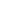 项目目标44目标内容目标内容目标内容44444项目决策项目决策2020决策过程决策过程88决策依据决策依据决策依据33333项目决策项目决策2020决策过程决策过程88决策程序决策程序决策程序55555项目决策项目决策2020资金分配资金分配88分配办法分配办法分配办法22111项目决策项目决策2020资金分配资金分配88分配结果分配结果分配结果66555项目管理项目管理2525资金到位资金到位55到位率到位率到位率33333项目管理项目管理2525资金到位资金到位55到位时效到位时效到位时效22222项目管理项目管理2525资金管理资金管理1010资金使用资金使用资金使用77777项目管理项目管理2525资金管理资金管理1010财务管理财务管理财务管理33333项目管理项目管理2525组织实施组织实施1010组织机构组织机构组织机构11111管理制度管理制度98项目绩效5555项目产出项目产出15产出数量产出数量55项目绩效5555项目产出项目产出15产出质量产出质量44项目绩效5555项目产出项目产出15产出时效产出时效33项目绩效5555项目产出项目产出15产出成本产出成本33项目绩效5555项目效益项目效益40经济效益经济效益88项目绩效5555项目效益项目效益40社会效益社会效益88项目绩效5555项目效益项目效益40环境效益环境效益88项目绩效5555项目效益项目效益40可持续影响可持续影响88项目绩效5555项目效益项目效益40服务对象满意度服务对象满意度88总分10010010010097评价等次评价等次评价等次评价等次评价等次评价等次优优优优三、评价人员三、评价人员三、评价人员三、评价人员三、评价人员三、评价人员三、评价人员三、评价人员三、评价人员三、评价人员姓  名姓  名职务/职称职务/职称单   位单   位单   位项目评分项目评分签 字刘文霞刘文霞主席主席儋州市妇联儋州市妇联儋州市妇联李芝英李芝英副主席副主席儋州市妇联儋州市妇联儋州市妇联钟玉金钟玉金副主席副主席儋州市妇联儋州市妇联儋州市妇联王桂莉王桂莉权益部部长权益部部长儋州市妇联儋州市妇联儋州市妇联叶小霞叶小霞四级主任科员四级主任科员儋州市妇联儋州市妇联儋州市妇联评价工作组组长（签字）：项目单位负责人（签字并盖章）：年    月   日评价工作组组长（签字）：项目单位负责人（签字并盖章）：年    月   日评价工作组组长（签字）：项目单位负责人（签字并盖章）：年    月   日评价工作组组长（签字）：项目单位负责人（签字并盖章）：年    月   日评价工作组组长（签字）：项目单位负责人（签字并盖章）：年    月   日评价工作组组长（签字）：项目单位负责人（签字并盖章）：年    月   日评价工作组组长（签字）：项目单位负责人（签字并盖章）：年    月   日评价工作组组长（签字）：项目单位负责人（签字并盖章）：年    月   日评价工作组组长（签字）：项目单位负责人（签字并盖章）：年    月   日评价工作组组长（签字）：项目单位负责人（签字并盖章）：年    月   日